 МИНИСТЕРСТВО ПРИРОДНЫХ РЕСУРСОВ И ЭКОЛОГИИ РФ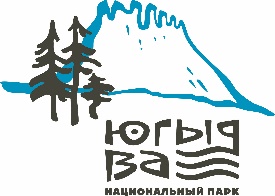 ПЕЧОРСКИЙ ФИЛИАЛ ФЕДЕРАЛЬНОЕ ГОСУДАРСТВЕННОЕ БЮДЖЕТНОЕ УЧРЕЖДЕНИЕ «НАЦИОНАЛЬНЫЙ ПАРК «ЮГЫД ВА»    Адрес: 169600,  Республика Коми г. Печора ул. Н.Островского,71 Тел. 8 (82142) 3-45-34,  ИНН 1107000870 КПП 110701001ПОЛОЖЕНИЕ о Республиканском конкурсе «Съедобная подвесная кормушка для птиц»в рамках Всероссийской эколого-культурной акции «Покормите птиц зимой!»ОБЩИЕ ПОЛОЖЕНИЯПечорский филиал ФГБУ «Национальный парк «Югыд ва» ежегодно организует мероприятия в рамках Всероссийской эколого-культурной акции «Покормите птиц зимой!». Целью акции является помощь зимующим птицам, которая включает в себя биотехнические (установку кормушек и организацию подкормки птиц), а также эколого-просветительские мероприятия.Настоящее положение определяет порядок организации и проведения Республиканского конкурса «Съедобная подвесная кормушка для птиц».Организатором Конкурса является Печорский филиал ФГБУ «Национальный парк «Югыд ва», тел. для справок: 8(82142)3-45-34,  электронный адрес: pechora-park@mail.ru. Организатор осуществляет работу по организации и проведению Конкурса, сбор конкурсных фотоотчётов, работу жюри, обеспечивает создание равных условий для всех участников согласно возрастной категории, поощрение участников.ЦЕЛЬ И ЗАДАЧИЦелью Конкурса является привлечение взрослых и детей к проблеме подкормки зимующих птиц Республики Коми.Задачи:Мотивация взрослых и детей к практической деятельности по изготовлению съедобной подвесной кормушки для зимующих птиц.Изучение кормовой базы зимующих птиц Республики Коми.Развитие гуманного отношения к птицам, формирование у населения чувства ответственности за сохранение численности зимующих птиц и поддержание их видового разнообразия.Поощрение участников Конкурса.УЧАСТНИКИ КОНКУРСАВ Конкурсе могут принять участие воспитанники дошкольных учреждений, школьники, учащиеся учреждений дополнительного образования детей, коллективы (кружки, клубы, школы, классы, общества, группы и т.д.), родители и педагоги.Работы будут оцениваться по следующим категориям:I группа: 3 – 4 года.II группа: 5 – 6 лет.III группа: 7 – 8 лет.IV группа: 9 – 10 лет.V группа: 11–13 лет.VI группа: 14 – 17 лет.VII группа: с 18 лет и старше. VIII группа: коллективные работы.УСЛОВИЯ И ПРОГРАММА ПРОВЕДЕНИЯ КОНКУРСАРаботы принимаются в Печорский филиал ФГБУ «Национальный парк «Югыд ва», по адресу: 169600, Республика Коми, г. Печора, ул. Н. Островского, д. 71.Сроки приёма фотоотчётов на конкурс «Съедобная подвесная кормушка для птиц» с 12 ноября 2020 по 19 марта 2021 года.Сроки проведения Конкурса по этапам:I этап: 12 ноября 2020 г. – 19 марта 2021 г. – приём фотоотчётов.II этап: 22 марта 2021 г. – 31 марта 2021 г. – оценивание предоставленных фотоотчётов.III этап: 1 апреля 2021 г. – подведение итогов, вручение дипломов.Для участия в Конкурсе необходимо предоставить фотоотчёт подвесных съедобных кормушек для птиц, соответствующий условиям, изложенным в данном положении.Фотоотчёт включает в себя:Титульный лист, на котором указывается название конкурса, Ф.И.О. участника, возраст, образовательное учреждение/место работы, класс/группа/должность, Ф.И.О. руководителя/педагога-куратора (для образовательных учреждений), город, год. На  первой странице (после титульного листа) необходимо указать какие виды кормов использовались для подвесной съедобной кормушки, а также вставить фотографии (2 – 3 шт.) процесса её изготовления с участником Конкурса.На второй странице необходимо вставить фотографии (1 – 2 шт.) подвешивания съедобной кормушки (с автором кормушки) и указать место ёё размещения.На третьей странице необходимо вставить фотографию, что кормушка актуальна для птиц, т.е. необходимо запечатлеть, как птица питается съедобной подвесной кормушкой или как её подъели (съели) птицы, а также сделать вывод за какой промежуток времени съедена съедобная подвесная кормушка.Приветствуются фотоотчёт в оригинальном исполнении, формат – не более А4.Внимание! При подвешивании съедобной кормушки не допускается установка способами, причиняющими вред дереву (прибивание гроздями, вкручивание шурупами, обвивка стволов проволокой). Допускается установка с помощью веревок, нитей, которые необходимо снять с деревьев, после того как кормушка будет съедена.К работам прилагается заявка:Образец № 1 (для образовательных учреждений)     Заявка на участие в конкурсе «Съедобная подвесная кормушка для птиц», проводимом в рамках Всероссийской эколого-культурной акции «Покормите птиц зимой» 2020-2021 гг.Руководитель           _________________  	___________________  	 ____________________                                  (телефон)                              (подпись)                 (расшифровка подписи)Образец № 2 (для лиц, не обучающихся в образовательных учреждениях) Заявка на участие в конкурсе «Съедобная подвесная кормушка для птиц», проводимом в рамках Всероссийской эколого-культурной акции «Покормите птиц зимой» 2020-2021 гг.  Участник 	     ___________________ 	      ____________________                               (подпись)                                (расшифровка подписи)ОЦЕНКА ФОТООТЧЁТОВ И ПОДВЕДЕНИЕ ИТОГОВОценка фотоотчётов участников осуществляется членами жюри, которое формируется из сотрудников ФГБУ НП «Югыд ва» и сотрудников организаций-партнеров.Работа жюри осуществляется с 22 по 31 марта 2021 года. Жюри определяет победителей Конкурса в соответствии с заявленными возрастными категориями участников, качеством оформления фотоотчётов и правильностью использования кормовой базы.Победители и призёры награждаются Дипломами І, ІІ, ІІІ степени, участники награждаются Дипломами участников в электронном виде.ДОПОЛНИТЕЛЬНЫЕ УСЛОВИЯЗаявленные фотоотчёты участников могут быть опубликованы в СМИ, на сайте ФГБУ «Национальный парк «Югыд ва», в группе социальных сетей https://vk.com/npyugyd_va, в изданиях природоохранного характера с указанием автора. Поступление фотоотчётов на Конкурс расценивается как согласие автора на их возможную полную или частичную публикацию в СМИ с соблюдением авторских прав.Организаторы оставляют за собой право отказать в участии в Конкурсе в случае, если предоставленные материалы не соответствуют условиям, изложенным в положении. Организаторы оставляют за собой право изменять условия и сроки подведения итогов Конкурса с размещением информации об этом на официальном сайте национального парка «Югыд ва» http://www.yugyd-va.ru и в группе социальных сетей https://vk.com/npyugyd_va.  №Ф.И.О. участника, возрастГород/район, дошкольное учреждение/школа, классФ.И.О. руководителяНазвание работы№Ф.И.О. участника, возрастМесто работы, должность, город/район, адресКонтактные данные, адрес электронной почтыНазвание работы